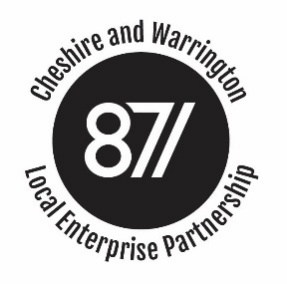 Cheshire & Warrington Local Enterprise PartnershipPerformance and Investment CommitteeExecutive SummaryThe Tarvin Road scheme seeks to address transport problems between the M53/A55/A51 junction and the Tarvin roundabout, which is prone to congestion and travel delay, through a series of highway capacity improvements at key points along the corridor.  The project is a priority for Cheshire West and Chester Council (CWAC) and was put forward as part of the LGF round 3 bidding process. The project is expected to improve travel times in and around the area and thereby indirectly support regeneration of the neighbouring areas, such as Chester Northgate.  The scheme is also expected to increase air quality through better movement of traffic and reduce the number of accidents on this stretch of road.Recommendations /Actions / Decisions required:The Performance and Investment Committee is asked to:Note the contents of the Outline Business Case (OBC);Authorise the LEP executive to issue a conditional offer letter for up to £3.663m Local Growth Fund grant or 67.5% of the final project costs, whichever is lower.Approve 100% funding of any eligible project costs to the end of 17/18 at which time the claims should fall back in line with the adjusted intervention rate, taking into account all the funding claimed to date. (the maximum grant will remain at £3.633m)Request the following before the final business case is submitted:Confirmation of the costs of works.Clarification of the timescalesConfirmation of the breakdown of match funding.Clarification of any outputs associated with the project.  The outstanding issues identified in the appraisal are addressed.BackgroundCurrently the stretch of road subject to this application is considered the UK’s 5th most congested in terms of average journey waiting time, outside London (DfT traffic counts 2014). The slow traffic is negatively affecting air quality and the stop start traffic has been the cause of many accidents, especially around the junctions.Scheme ProposalThe scheme is broken down into five main elements detailed below:An additional left turn lane at Tarvin roundabout from the A51 South to the A51 West;Signal and line marking changes at Stamford Bridge to provide 2 lanes straight ahead for eastbound traffic;Provision of an extra westbound lane through the Stamford Bridge junction, with a long merge for westbound traffic exiting the junction;Removal of some of the existing right turn movements at the Hare Lane/Littleton Lane junction;Modifications to the westbound approach and eastbound merge on the A51 at the A51/ A55 junction; andNew crossing points and footpath provision for pedestrians, bus users and cyclists along the A51 corridor.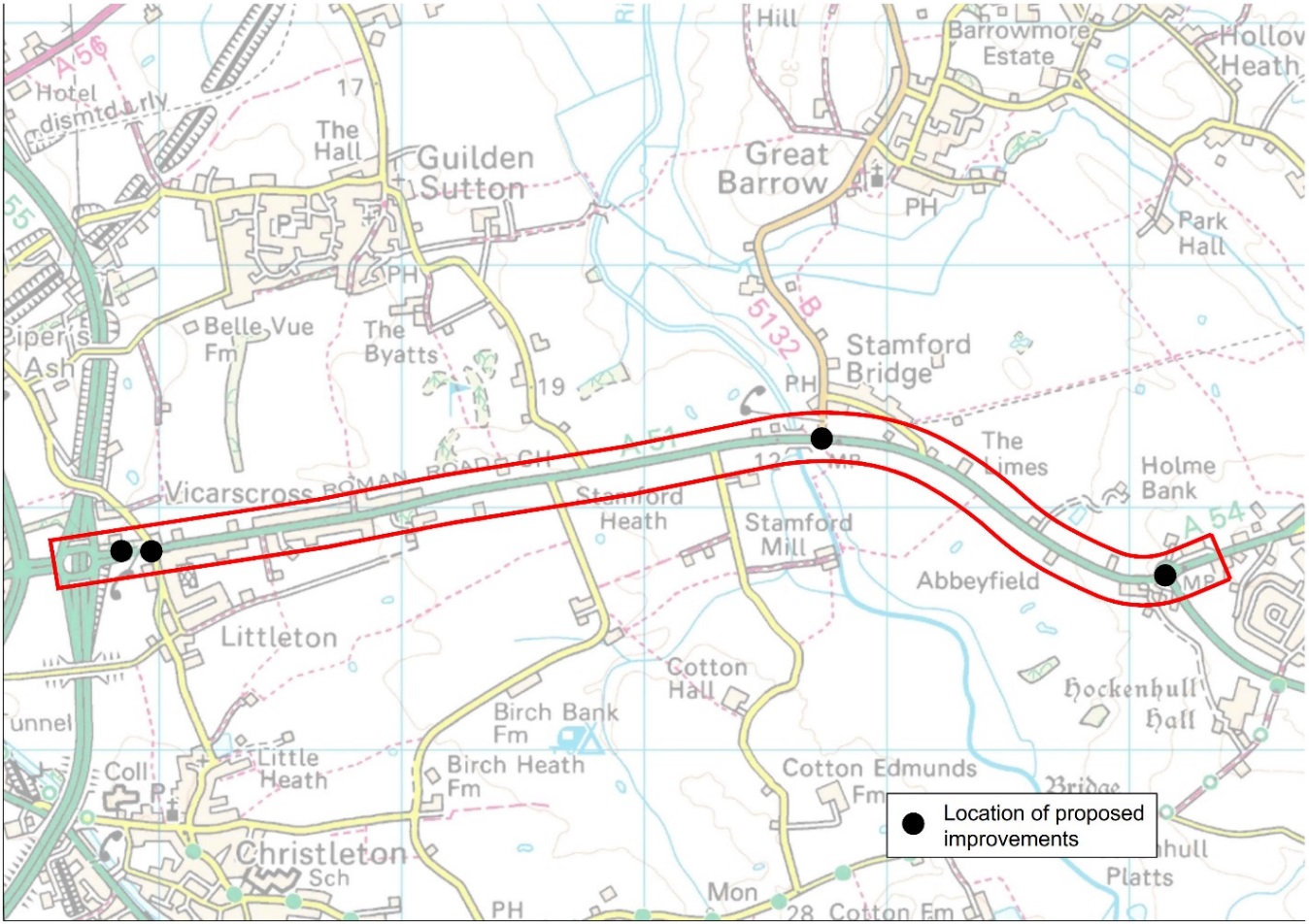 The main objectives of the scheme are:Economic growth- To achieve improved accessibility to facilitate economic growth and job creation;Strategic connectivity- To deliver transport network improvements which deliver enhanced connectivity between Chester and Tarvin, and key regional centres such as Crewe, Northwich, Winsford and Manchester Airport;Local connectivity- To reduce levels of highway congestion and secure enhanced local connectivity between Chester and Tarvin, current and future local housing sites, employment and mixed-use developments; andWider social impacts- To ensure local residents enjoy a good quality of life and that the area between Tarvin and Chester remains an attractive place to live, work and play. TimescalesThe key milestones for the project are:Financial SummaryThe estimated total costs of the works is £4,488,926 and includes base construction costs, preliminaries, design and supervision costs, statutory undertakers works and land acquisition costs. A Quantified Risk Assessment has been applied to the total cost of the scheme and totals £633,183, therefore, the total amount of funding required for the scheme is £5,122,109. The total estimated costs are less than those identified in the LGF3 submission.  Usually where the costs are reduced we reduce the LGF grant pro-rata.  In this case the original application requested £3.663m of LGF grant which represented 67.5% of the project costs.  If we apply this intervention rate to the updated costs it would reduce the grant by £205k to £3.457m.  It is suggested that the offer of grant remains at £3.663m but it is clear the maximum grant that can be claimed will be 67.5% of the final costs.  This therefore provides time and scope to firm up costs before seeking final approval for the project and shouldn’t cause unnecessary funding issues at this stage.Value for MoneyThe BCR for the scheme is 3.1 which represents High Value for Money according to the DfT.  Sensitivity testing has been carried out including a 25% increase in costs and a 25% decrease in benefits, both tests still show a BCR over 2. OutputsThe business case states that the following outputs will be achieved:An additional left turn lane at Tarvin roundabout from the A51 South to the A51 West;Signal and line marking changes at Stamford Bridge to provide 2 lanes straight ahead for eastbound traffic;Provision of an extra westbound lane through the Stamford Bridge junction, with a long merge for westbound traffic exiting the junction;Removal of some of the existing right turn movements at the Hare Lane/Littleton Lane junction; andModifications to the westbound approach and eastbound merge on the A51 at the A51/ A55 junction.While these are all elements we expect to be delivered they are not the economic outputs we would typically look for on a scheme.  At the very least we should be able to record the match funding for the scheme but should ask the applicant to explore whether there are any other direct or indirect outputs associated with the scheme.  If the scheme is going to take three years to deliver as stated, then there should be construction jobs that could be delivered.The appraisal recommends that GVA benefits should be calculated and further benefits that add to the robustness of the Value for money case would be useful.  It also states that the scheme has the potential to provide 10-20 jobs.Independent AppraisalAn independent appraisal has been completed by Aecom and given the business case a score of “Requirements substantially met”. The report identifies a number of areas where information should be provided and included in the final business case.AppendicesOutline business caseAecom AppraisalTitle: A51 Tarvin RoadTitle: A51 Tarvin RoadAgenda item: 5Prepared by: Rachel BrosnahanPrepared by: Rachel BrosnahanDate of Meeting: 21st March 2018Key MilestonesTimescale Appointment of preferred developer / contractorQ2 2018Planning and other statutory approvalsQ3 2018Work commencesQ3 2018Work completeQ3 2021Final financial claim dateQ4 2021Proposed project completion date – date by which outputs/outcomes will be achievedQ4 2021CommentStrategic CaseRequirements substantially met Need to develop a stakeholder engagement plan.  Fully understand the constraints of land acquisition and potential environmental improvements.Economic CaseRequirements substantially met  Need to add future maintenance costs, Clarify timescales for GVA benefits, undertake a Distributional Impact Assessment of noise, air quality and accidents.Financial CaseRequirements substantially met Review scheme costs of CPO is required.Commercial CaseRequirements partially met Review procurement route and detail contract management arrangements.Management CaseRequirements partially met Identify the critical path, provide further detail to the risk register and produce a communications plan. 